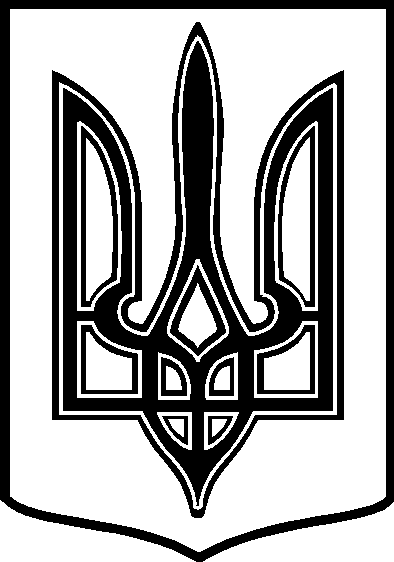 ТАРТАЦЬКА СІЛЬСЬКА РАДА ЧЕЧЕЛЬНИЦЬКОГО РАЙОНУ ВІННИЦЬКОЇ ОБЛАСТІ                                                      Розпорядження   22.05. 2019  р.       	                             Тартак                                      № 25/01-10Про скликання  25  сесії 7 скликання Тартацької сільської ради      Керуючись вимогами п.1 ст.42  Закону  України « Про місцеве самоврядування в Україні», ст.4 Закону України « Про статус депутатів місцевих рад»  Скликати  26 червня  2019  року  25  сесію 7 скликання  Тартацької сільської ради  о 13.00  годині в приміщення Тартацької сільської ради з порядком денним :    Про встановлення ставок   місцевих податків і зборів на території    Тартацької  сільської ради на 2020 рік.Про надання матеріальної допомоги жителям с. Тартак . Про затвердження розпоряджень сільського голови.Про внесення змін до сільського бюджету на 2019 рік .Про розгляд клопотань щодо надання  субвенції  установам району .Про затвердження посадових окладів  працівникам  сільської радиПро вилучення з   користування земельної ділянки.Про внесення змін до рішення попередньої сесії .Про  надання дозволу на виготовлення  технічної  документації із землеустрою    щодо  встановлення  ( відновлення)  меж земельної ділянки в натурі ( на         місцевості) для  оформлення   права власності .Про  надання дозволу на виготовлення  технічної  документації із землеустрою    щодо  встановлення  ( відновлення)  меж земельної ділянки в натурі ( на   місцевості) для  оформлення   права власності ( по спадщині).Про  надання дозволу на виготовлення  проектів землеустрою щодо відведення    земельних ділянок для  оформлення   права власності громадянам с. Тартак .Про передачу безкоштовно у  власність земельних  ділянок  та        затвердження  технічних  документацій  із землеустрою щодо  встановлення       ( відновлення)  меж земельної ділянки в натурі ( на місцевості) для  оформлення   права власності.    Сільський голова                                                                Віктор  ДЕМЧЕНКО   